合併１０周年・江津市施行６０周年記念大会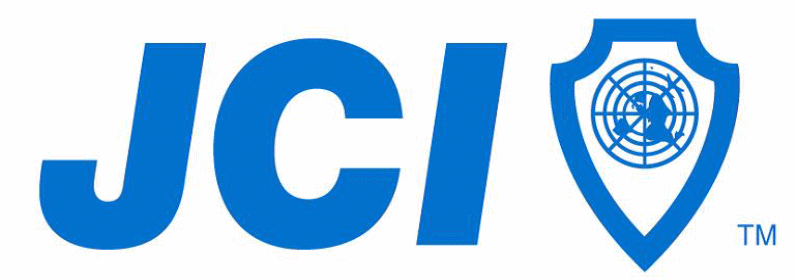 ２０１４江の川祭江津市音頭パレード」参加申込書申込締切：	２０１４年７月１８日（金）必着提出先：	（社）江津青年会議所事務局へファックス送信ください。ファックス送信先FAX(0855)52-1405お問い合わせ先：一般社団法人 江津青年会議所 http://gotsujc.org住所：〒695-0016 江津市嘉久志町2306-4 江津商工会議2F連絡先：TEL(0855)52-1481 / FAX(0855)52-1405 / E-mail info@gotsujc.org※お問合せ時間：平日10:00～12:00 / 13:00～15:00担当：駅前活性化委員会 副委員長 山藤孝哲　携帯電話　090-1010-4232団体名参加部門	江津市音頭パレード		ニューバージョン参加人数			人　（内子ども		人）代表者氏名連絡先住所〒連絡先電話番号連絡先FAX番号団体のPR文※当日の団体紹介のアナウンスに使用しますので出来るだけ詳しく書いてください。